RESUME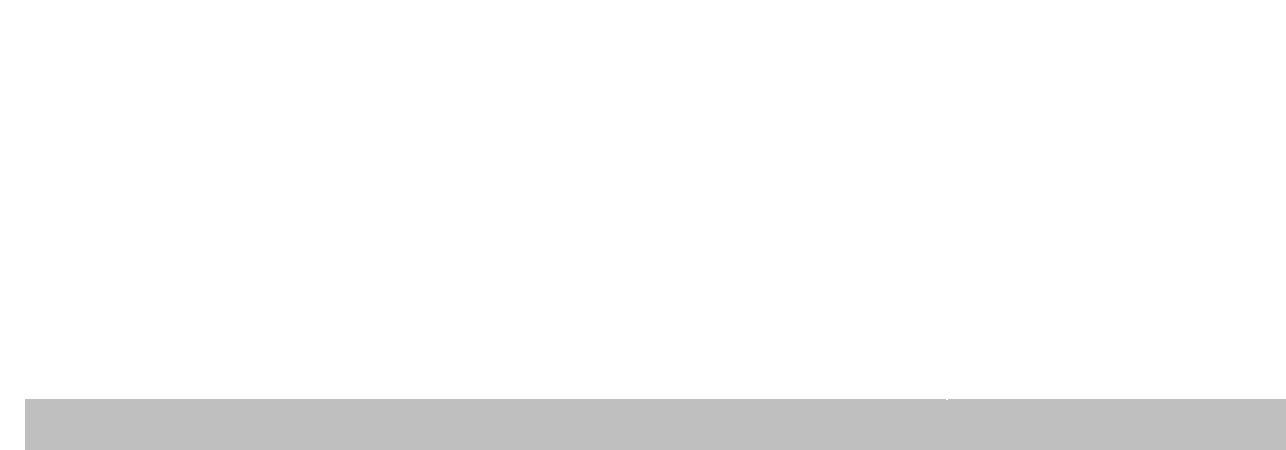 LINDA Kerala, IndiaMob: - C/o 971504753686E-mail:- linda.378511@2freemail.com CAREER OBJECTIVE:To achieve excellence and satisfaction in any task entrusted in life and work place and to face new professional challenges and goals, through which I can improve my knowledge and skills. Also work for the welfare of the company and team with total commitment and sincerity.PERSONAL STRENGTHS:Positive thinking.Hard work.Good communication skills.Determined to learn with practical approach.My ability to be calm in stressful situations.Enthusiastic and can produce result under deadline constraints.ACADEMIC QUALIFICATIONS:PROJECT WORKS DONE:Academic project work done while pursuing PG:A Study on Employee perception about training programs with Special Reference to Terumo Penpol Pvt Ltd, ThiruvananthapuramAcademic project works done while pursuing UG:Website Development of Muhoortham MatrimonyWeb TrackingACTIVITIES PARTICIPATED:Undergone internship program at Milma diary, Kollam , KeralaParticipated in Management fest at St. Xaviers College, MarthandamAttended various industrial visits.IT SKILLS:MS-OfficePHPAsp.netHTMLPhpPERSONAL PROFILE:DECLARATIONI undersigned, certify that the above furnished information is true and best of my knowledge and belief.(LINDA)	Date:Course/DegreeInstituteBoard/UniversityYear of PassingPercentage orGradeMBANarayanaguruAnna University201775%MBACollege of(Marketing &Engineering,HR)ManjalumoodManjalumoodB.Sc. ComputerMarthoma CollegeKerala University201575 %Scienceof Science andTechnology, AyurIntermediateSt. GregoriosThe State Council201273 %Higher SecondaryEducation ResearchSchool,andKottarakaraTraining(SCERT),KottarakaraKeralaKeralaMatriculationNicholson GirlsThe State Council201070 %Higher SecondaryEducation ResearchSchool,andThiruvallaTraining(SCERT),ThiruvallaKeralaKeralaName: LINDA Date of Birth: 6th SEPTEMBER, 1994Gender: FEMALEMarital Status: SINGLELanguages Known: English, Malayalam, Hindi and TamilHobbies: Reading , Travelling, Music,  sports and games  Date of passport expiry  Date of passport expiry:03/06/2025